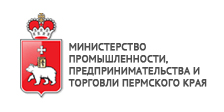 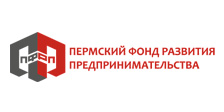 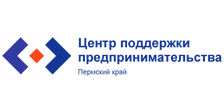 Семинар«Налогообложение субъектов малого предпринимательства: обзор изменений, практика применения»Анонс семинара: Комплексный семинар, посвященный основным изменения законодательства о налогах и сборах, обзору судебной практики по налоговым спорам и государственной регистрации юридических лиц и индивидуальных предпринимателей.Программа семинара: 
1. Принятые и находящиеся на рассмотрении изменения налогового законодательства в исчислении и уплате НДФЛ, специальных режимов, налога на прибыль организаций, НДС и налога на имуществоСтраховые взносы: практика применения и разъяснения ФНС, ПФР, ФССОбзор характерных нарушений, допускаемых налогоплательщиками (по материалам проверок)Обзор судебной практики по налоговым спорам, взысканию налоговой задолженности, пределов осуществления прав по исчислению налоговой базыОбзор судебной практики по спорам о государственной регистрации юридических лиц и индивидуальных предпринимателей До встречи на семинаре!Дата:  «01» марта 2018г.Время: 09:30-15:00Адрес:  Бизнес-Центр, г. Чернушка, ул. Коммунистическая, 13Спикер семинара: Захарченко Петр Игоревич,аттестованный консультант по налогам и сборам, член Палаты налоговых консультантов РФ, сертифицированный бухгалтер, автор семинаров по налогообложению, автор статей и учебных пособий по налоговому учетуОбразование: высшее, профессиональная переподготовка, программы повышения квалификацииПрофессиональные компетенции: налоговое право, налогообложение малого и среднего бизнеса, некоммерческих организаций, организаций жилищно-коммунального комплекса, исчисление и уплата страховых взносов, налоговые спорыНаграды: благодарственные письма от Департамента общественных связей Администрации губернатора Пермского края и других организаций Семинар интересен и полезен как начинающим, так и практикующим бухгалтерам, руководителям (собственникам) бизнеса независимо от осуществляемых видов предпринимательской деятельности и применяемых режимов налогообложенияОбязательна регистрация на семинар по телефону 4-96-95 или  на эл.почту fond_chern@mail.ru Татьяна Юрьевна ХисматулинаСеминар организован НО «Пермский фонд развития предпринимательства» по заказу Министерства промышленности, предпринимательства и торговли Пермского края в рамках государственной программы «Экономическая политика и инновационное развитие». *Участие в мероприятиях Фонда бесплатное